様式第３号（第７条関係）敬老優待乗車券再交付申請書　伺）　再交付してよろしいか。「バス共通寿優待乗車証」　再交付申請方法※　次のいずれかの方法により、申請してください　※　郵送で申請する場合　※ 申請書が市に到着してから再交付まで1週間程度かかります。※ 汚損の場合、旧「バス共通寿優待乗車証」を同封してください。申請書に必要事項を記入してください。同封の返信用封筒に切手(８４円)を貼り、申請書を市へ返送してください。市が再発行した「バス共通寿優待乗車証」をご自宅へ郵送します。　窓口で申請する場合　※ 市民センター・サービスコーナーでは申請できません。※ 汚損の場合、旧「バス共通寿優待乗車証」をご持参ください。申請書に必要事項を記入してください。市役所本庁舎２階⑧番窓口又はあかし総合窓口（パピオスあかし６階）までお越しください。身分証明書を提示してください。「バス共通寿優待乗車証」を再交付します。　オンラインで申請する場合　※ 申請が市に到着してから再交付まで1週間程度かかります。申請フォーム（右の二次元コードもしくは市ホームページから）に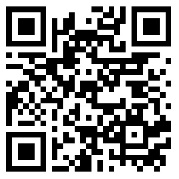 必要事項を入力し申請してください。市が再発行した「バス共通寿優待乗車証」をご自宅へ郵送します。【問い合わせ先】〒673-8686　明石市中崎１丁目５番１号　本庁舎２階⑧窓口明石市福祉局高齢者総合支援室いきいき係TEL：078-918-5166　FAX：078-918-5133申請日申請日申請日　　　　　　年　　月　　日　　　　　　年　　月　　日　　　　　　年　　月　　日　　　　　　年　　月　　日住　所明石市☎　　　　－　　　－明石市☎　　　　－　　　－明石市☎　　　　－　　　－明石市☎　　　　－　　　－明石市☎　　　　－　　　－明石市☎　　　　－　　　－明石市☎　　　　－　　　－明石市☎　　　　－　　　－明石市☎　　　　－　　　－明石市☎　　　　－　　　－フリガナ生年月日大正・昭和　　　　　年　　月　　日大正・昭和　　　　　年　　月　　日大正・昭和　　　　　年　　月　　日大正・昭和　　　　　年　　月　　日氏　名生年月日大正・昭和　　　　　年　　月　　日大正・昭和　　　　　年　　月　　日大正・昭和　　　　　年　　月　　日大正・昭和　　　　　年　　月　　日再交付該当条項□　汚損又は破損による再交付　（明石市敬老優待乗車券交付要綱第７条第１項第１号）□　火災、水害等の滅失による再交付（明石市敬老優待乗車券交付要綱第７条第１項第２号）□　紛失による再交付（明石市敬老優待乗車券交付要綱第７条第１項第３号）□　汚損又は破損による再交付　（明石市敬老優待乗車券交付要綱第７条第１項第１号）□　火災、水害等の滅失による再交付（明石市敬老優待乗車券交付要綱第７条第１項第２号）□　紛失による再交付（明石市敬老優待乗車券交付要綱第７条第１項第３号）□　汚損又は破損による再交付　（明石市敬老優待乗車券交付要綱第７条第１項第１号）□　火災、水害等の滅失による再交付（明石市敬老優待乗車券交付要綱第７条第１項第２号）□　紛失による再交付（明石市敬老優待乗車券交付要綱第７条第１項第３号）□　汚損又は破損による再交付　（明石市敬老優待乗車券交付要綱第７条第１項第１号）□　火災、水害等の滅失による再交付（明石市敬老優待乗車券交付要綱第７条第１項第２号）□　紛失による再交付（明石市敬老優待乗車券交付要綱第７条第１項第３号）□　汚損又は破損による再交付　（明石市敬老優待乗車券交付要綱第７条第１項第１号）□　火災、水害等の滅失による再交付（明石市敬老優待乗車券交付要綱第７条第１項第２号）□　紛失による再交付（明石市敬老優待乗車券交付要綱第７条第１項第３号）□　汚損又は破損による再交付　（明石市敬老優待乗車券交付要綱第７条第１項第１号）□　火災、水害等の滅失による再交付（明石市敬老優待乗車券交付要綱第７条第１項第２号）□　紛失による再交付（明石市敬老優待乗車券交付要綱第７条第１項第３号）□　汚損又は破損による再交付　（明石市敬老優待乗車券交付要綱第７条第１項第１号）□　火災、水害等の滅失による再交付（明石市敬老優待乗車券交付要綱第７条第１項第２号）□　紛失による再交付（明石市敬老優待乗車券交付要綱第７条第１項第３号）□　汚損又は破損による再交付　（明石市敬老優待乗車券交付要綱第７条第１項第１号）□　火災、水害等の滅失による再交付（明石市敬老優待乗車券交付要綱第７条第１項第２号）□　紛失による再交付（明石市敬老優待乗車券交付要綱第７条第１項第３号）□　汚損又は破損による再交付　（明石市敬老優待乗車券交付要綱第７条第１項第１号）□　火災、水害等の滅失による再交付（明石市敬老優待乗車券交付要綱第７条第１項第２号）□　紛失による再交付（明石市敬老優待乗車券交付要綱第７条第１項第３号）□　汚損又は破損による再交付　（明石市敬老優待乗車券交付要綱第７条第１項第１号）□　火災、水害等の滅失による再交付（明石市敬老優待乗車券交付要綱第７条第１項第２号）□　紛失による再交付（明石市敬老優待乗車券交付要綱第７条第１項第３号）明石市記入欄交付日　　　　月　　日交付番号　NO．交付日　　　　月　　日交付番号　NO．交付日　　　　月　　日交付番号　NO．交付日　　　　月　　日交付番号　NO．交付交付交付交付交付交付明石市記入欄交付日　　　　月　　日交付番号　NO．交付日　　　　月　　日交付番号　NO．交付日　　　　月　　日交付番号　NO．交付日　　　　月　　日交付番号　NO．本庁本庁本庁本庁駅前郵送本人確認書類本人確認書類本人確認書類本人確認書類本人確認書類本人確認書類本人確認書類本人確認書類本人確認書類□健康保険証□運転免許証□運転免許証□運転免許証□運転免許証□運転免許証□その他（　　　　　　　　）□その他（　　　　　　　　）□その他（　　　　　　　　）決　裁課長係長係入力者受付者決　裁